Mór Városi Önkormányzat Képviselő-testületének hatáskörében eljáróMór Város Polgármestere 54/2021. (I.29.) határozataa MÓRHŐ Kft. 2021. évi üzleti terve tárgyábanA Kormány által 478/2020. (XI. 3.) Korm. rendelettel kihirdetett veszélyhelyzetre tekintettel, a katasztrófavédelemről és a hozzá kapcsolódó egyes törvények módosításáról szóló 2011. évi CXXVIII. törvény 46. § (4) bekezdésében foglaltak alapján a képviselő-testület hatáskörében eljárva az alábbi döntést hozom:Az alapító részérőlA Mórhő Kft. 2021. évi üzleti tervét az 1. mellékletben foglaltak alapján az alábbiak szerint hagyom jóvá:Távfűtési üzletág:323.931 eFt bevétellel,321.716 eFt ráfordítással,2.214 eFt eredménnyel.A tulajdonos a Társaság 2021. évi működéséhez támogatást nem biztosít. Határidő: folyamatosFelelős: ügyvezető (Pénzügyi Iroda)	Fenyves Péter	Dr. Taba Nikoletta	polgármester	jegyző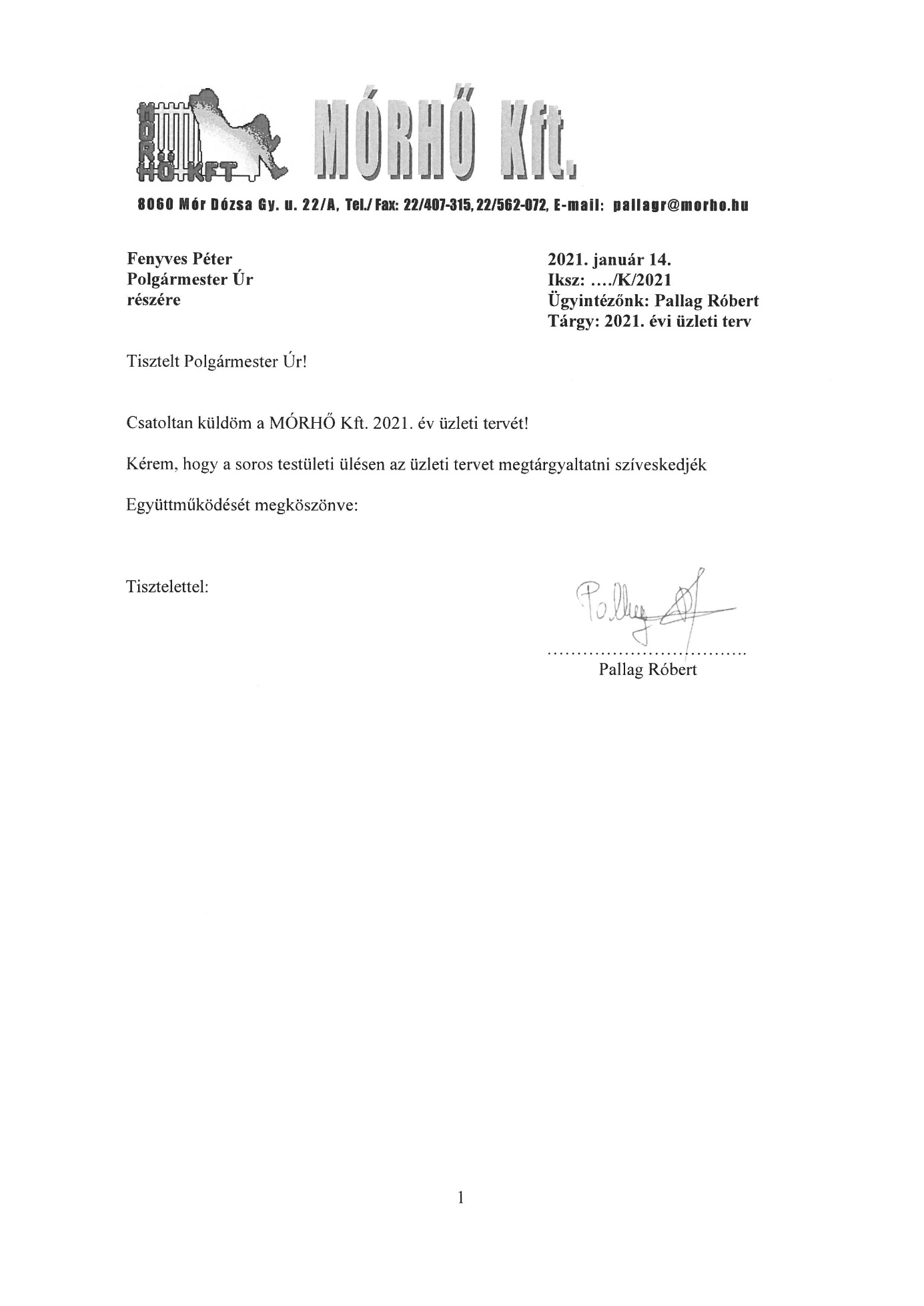 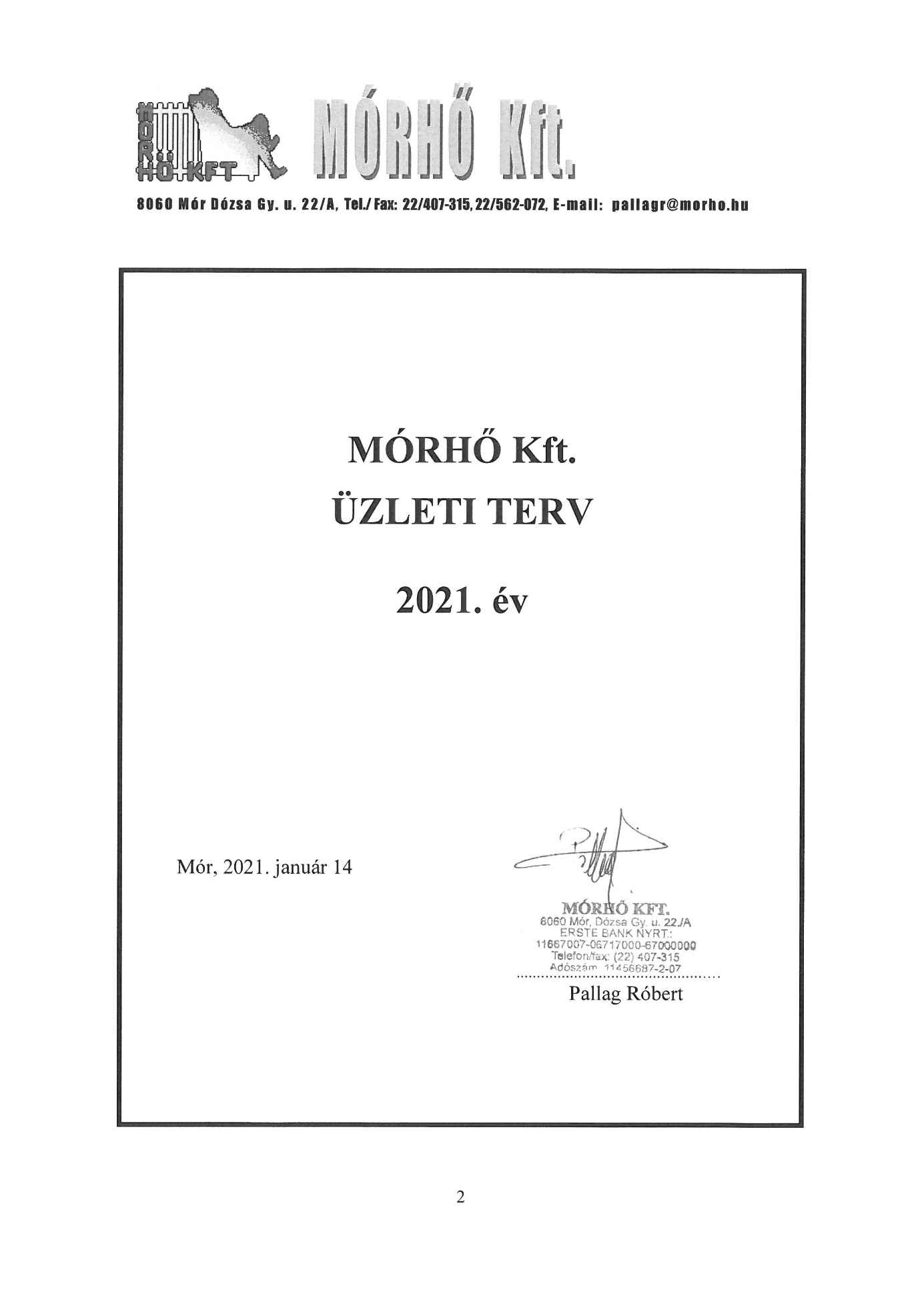 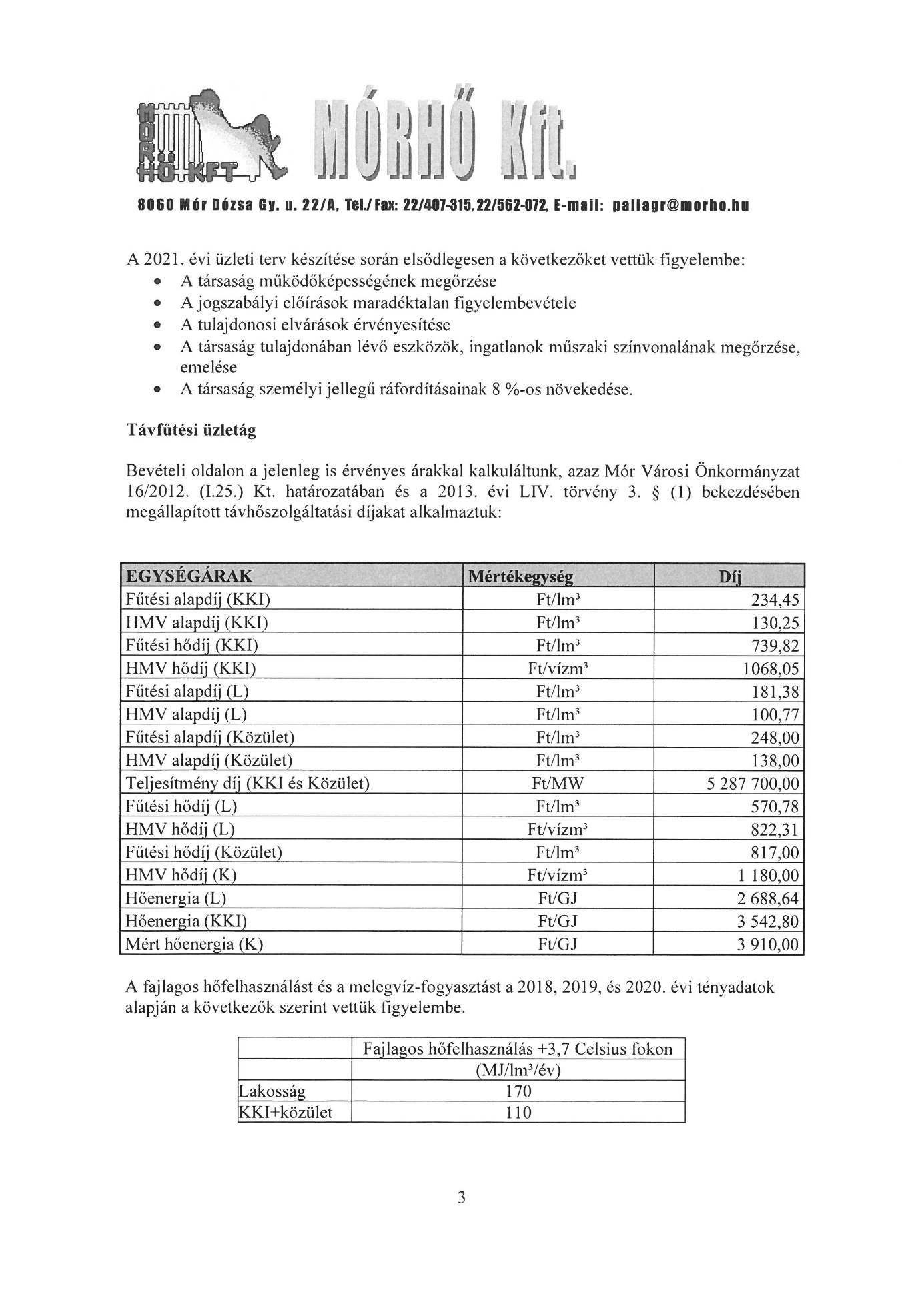 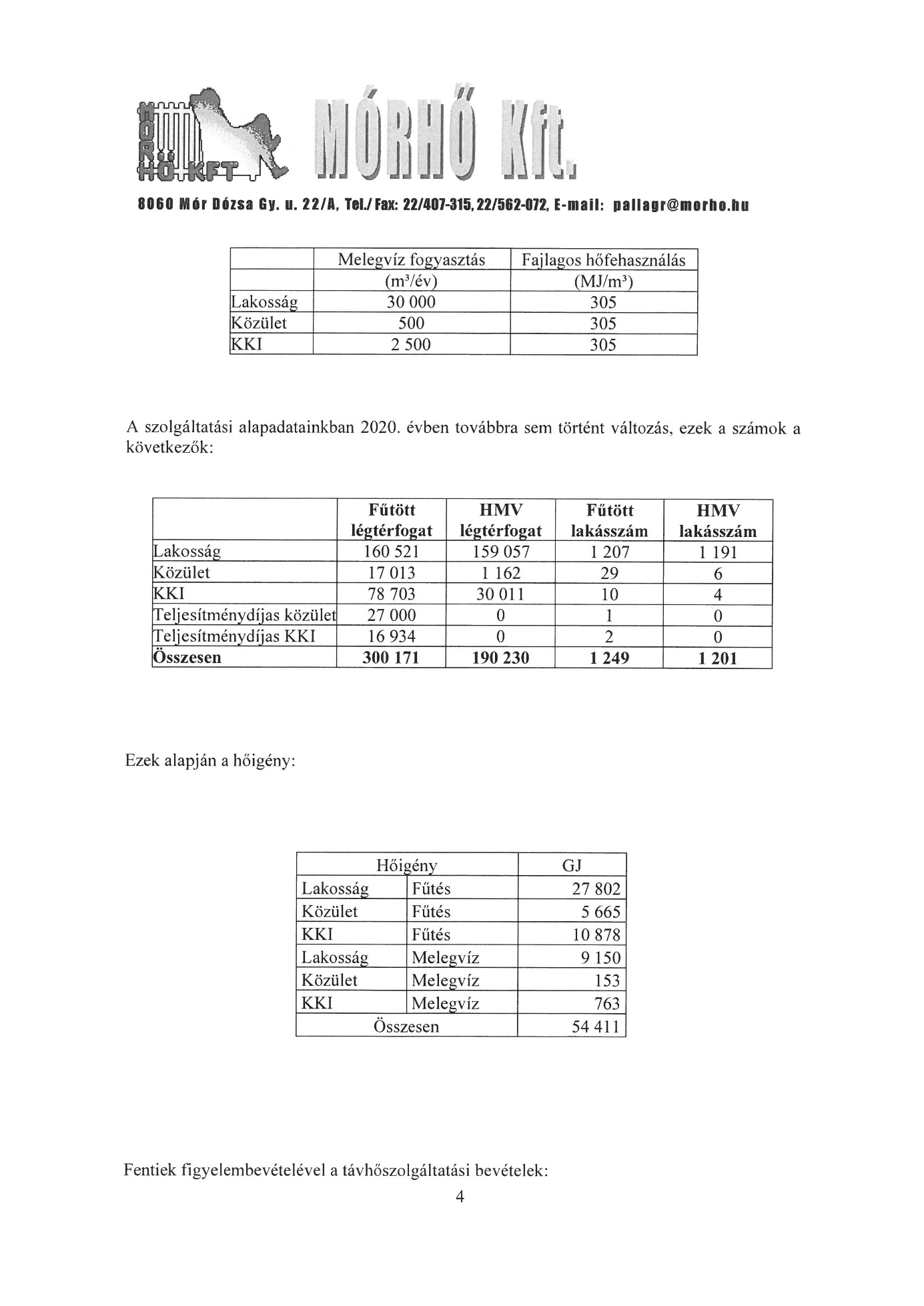 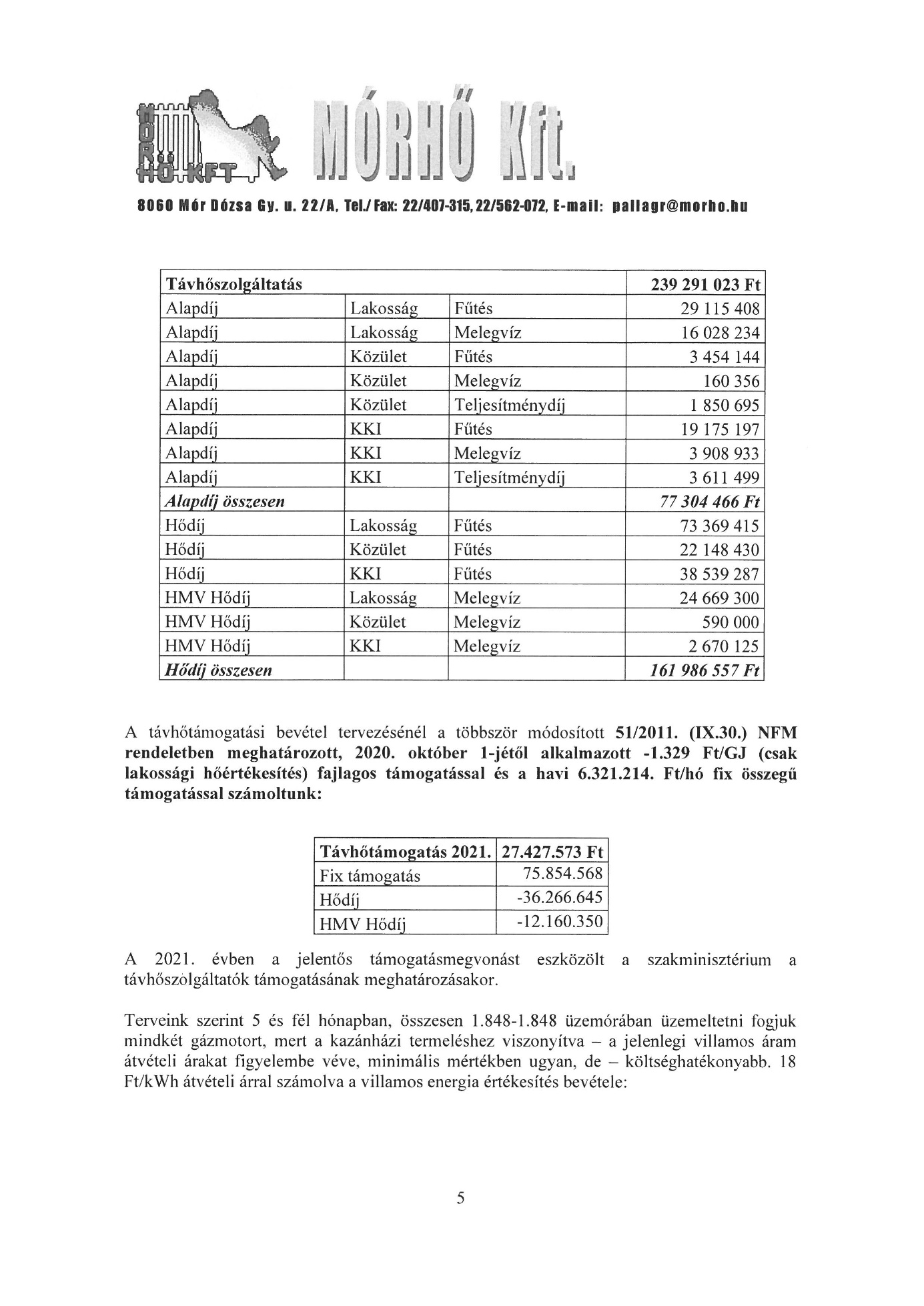 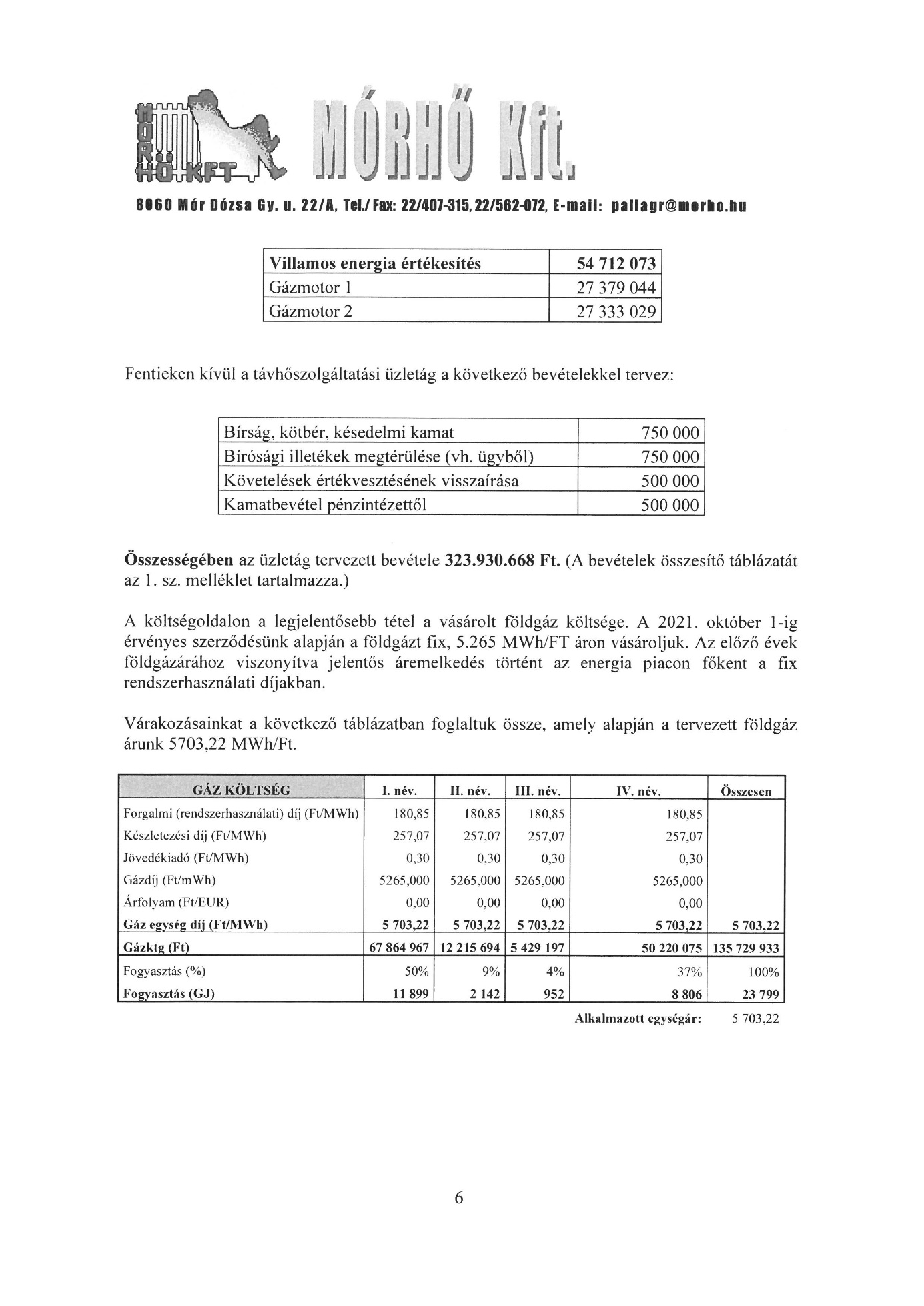 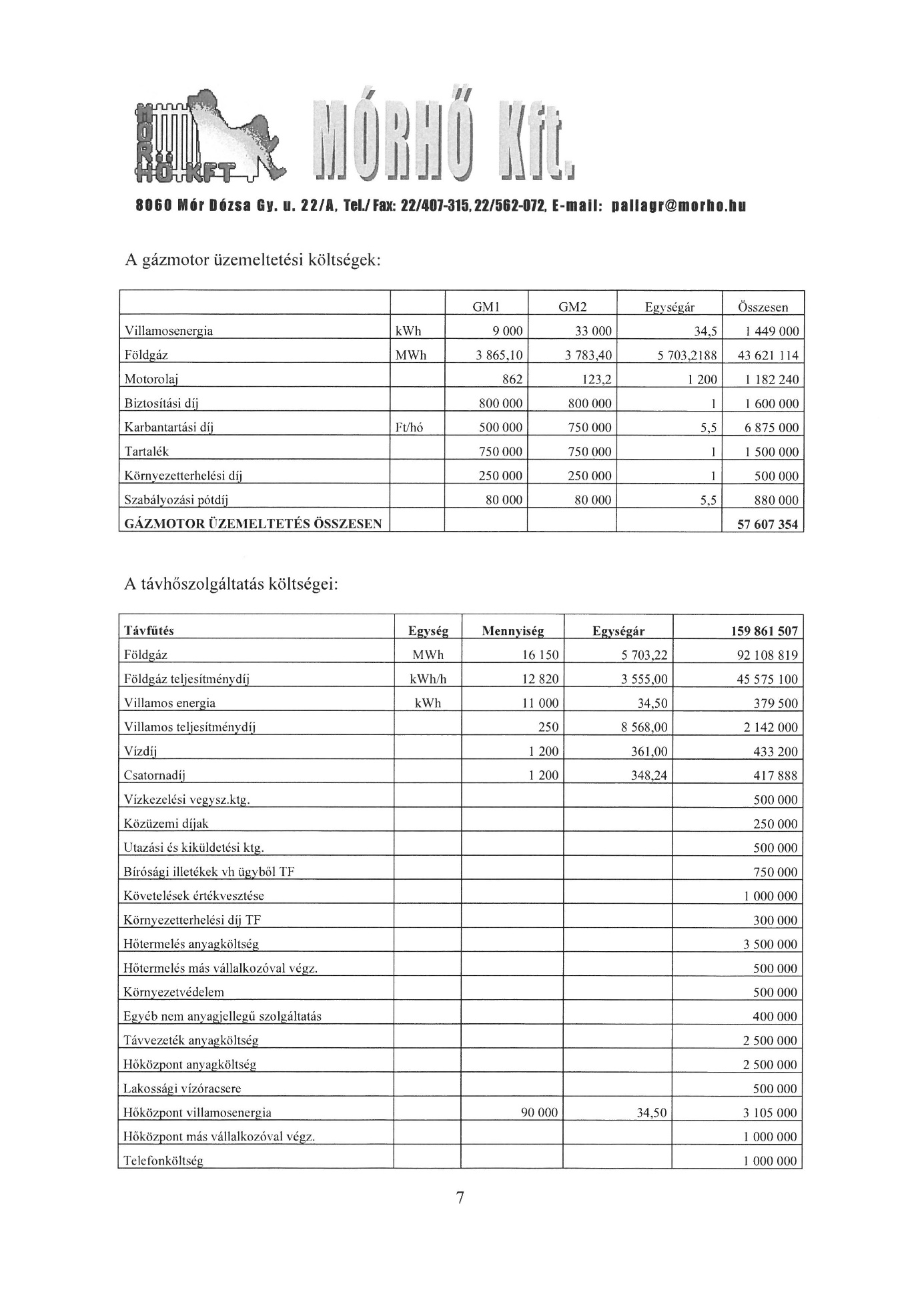 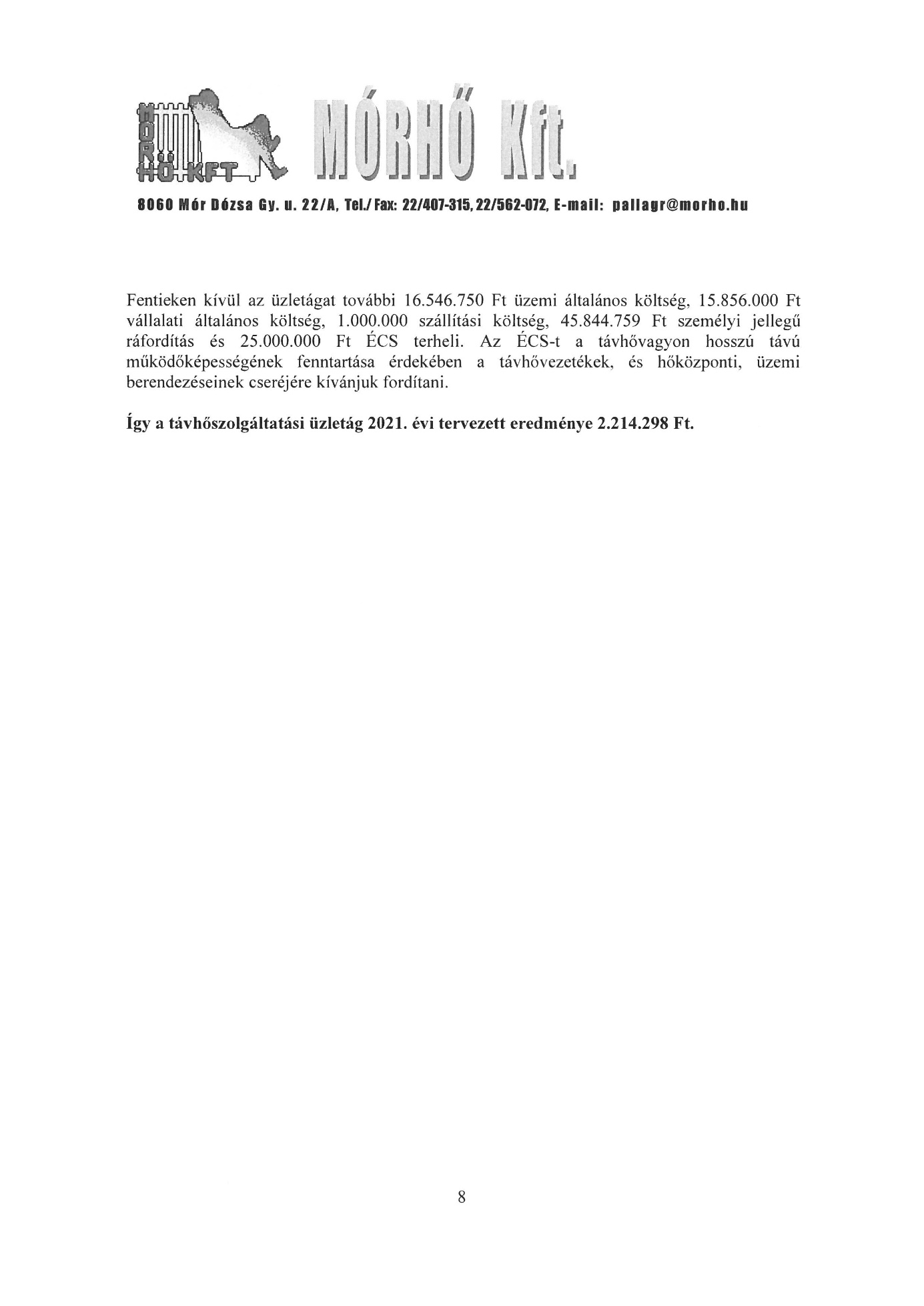 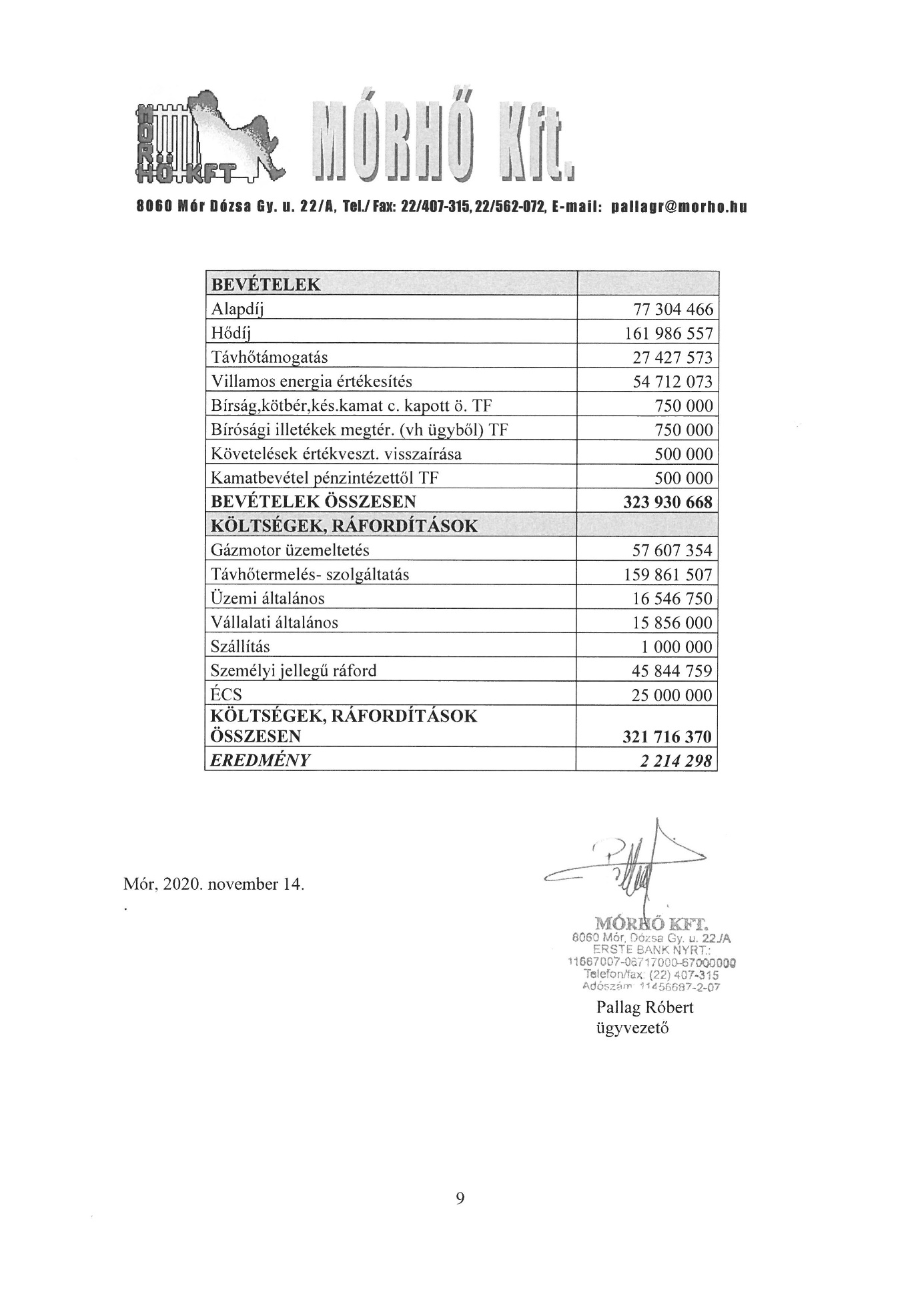 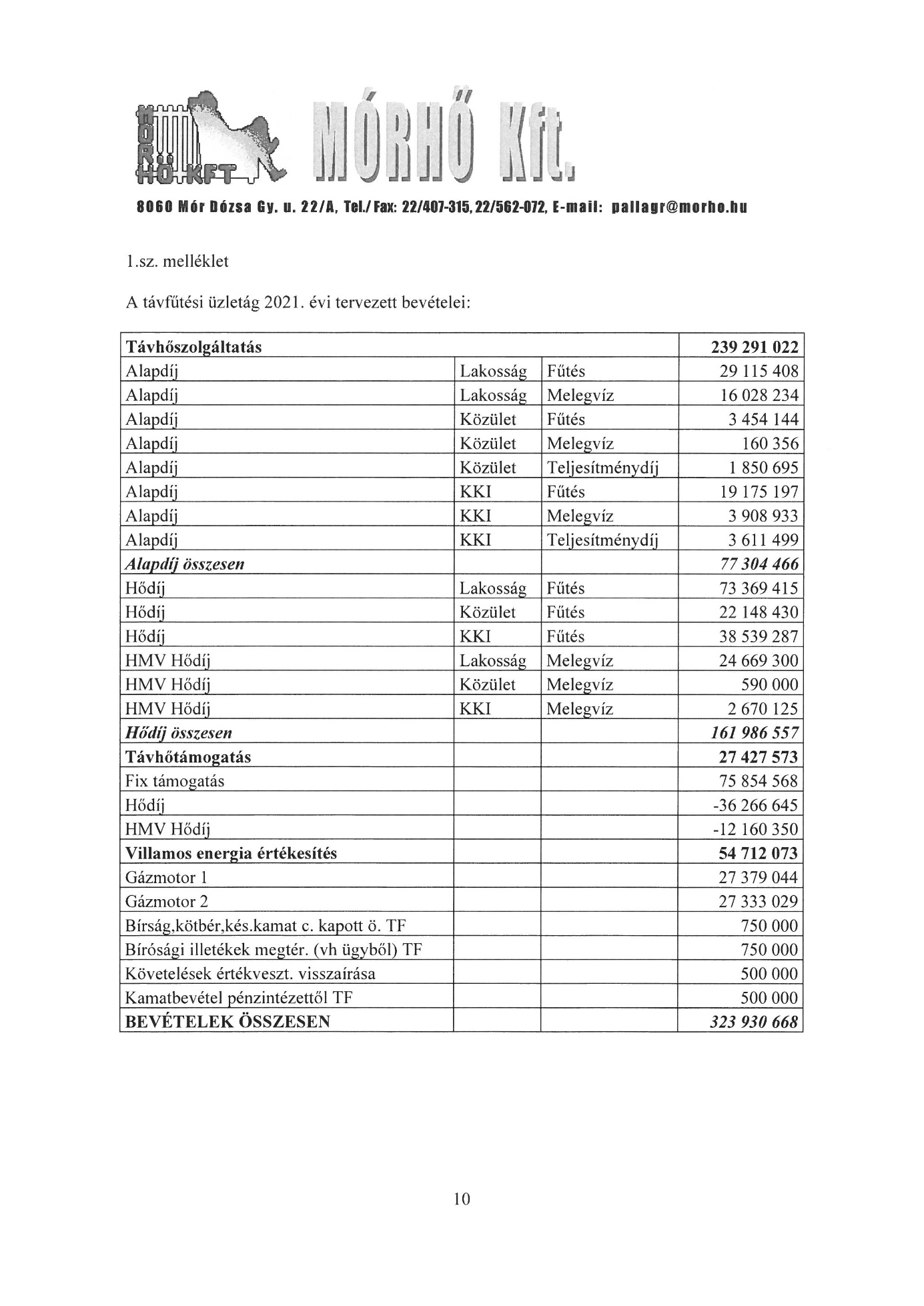 